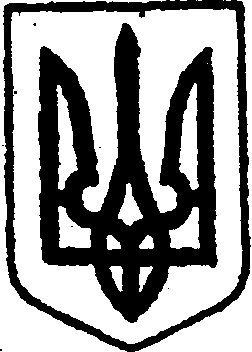 КИЇВСЬКА ОБЛАСТЬТЕТІЇВСЬКА МІСЬКА РАДАVІІІ СКЛИКАННЯДВАДЦЯТЬ ТРЕТЯ  СЕСІЯПРОЄКТ РІШЕННЯ    ___ жовтня 2023 року                                                        №       - 23 – VIIІПро розгляд заяви  Майструка Р.В. щодо виплати йому середньої заробітної плати за шість місяців Розглянувши заяву Майструка Р.В. про виконання рішення Київського окружного адміністративного суду від 22.12.2022 року у справі №320/2269/21щодо виплати середньої заробітної плати, яку отримував Майструк Р.В. на посаді Тетіївського міського голови з моменту звільнення 02.12.2020 до працевлаштування, але не більше ніж за шість місяців, Тетіївська міська рада                                               В И Р І Ш И Л А:1. Задовільнити заяву Майструка Р.В. від 13.10.2023 року № 2.4.3-06/374 про виконання рішення Київського окружного адміністративного суду від 22.12.2022 року у справі №320/2269/21. 2. Затвердити розрахунок середньої заробітної плати Майструка Р.В. за 6 місяців здійснений відділом обліку та звітності виконавчого комітету Тетіївської міської ради (додається).3. Управлінню фінансів Тетіївської міської ради передбачити у бюджеті міської ради кошти у розмірі ________ для виплати Майструку Р.В.4. Контроль за виконання даного рішення покласти на першого заступника міського голови  Кизимишина В.Й.          Міський голова                                             Богдан БАЛАГУРА